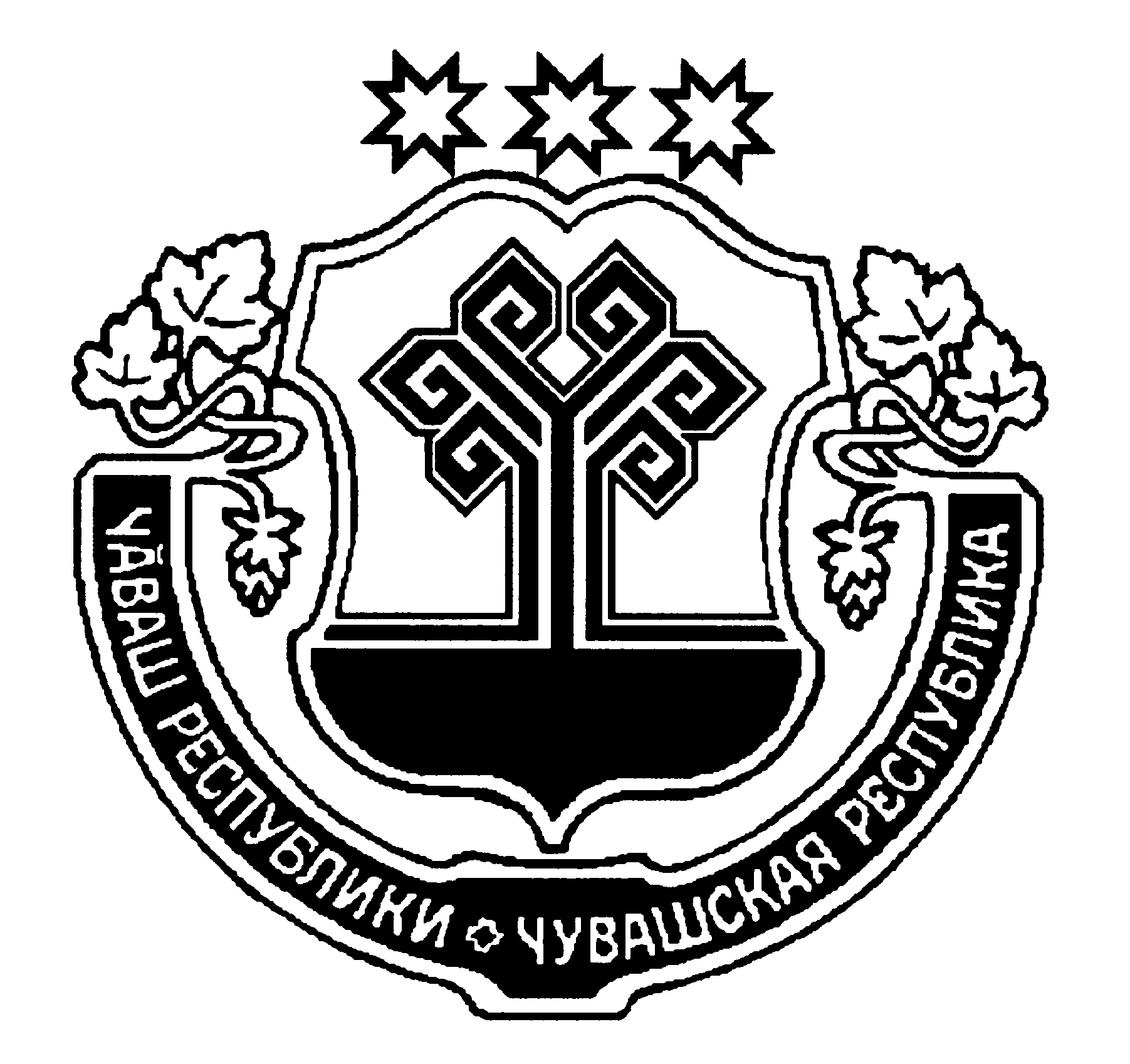 О прогнозном плане (программе) приватизации муниципального имущества Цивильского городского поселения Цивильского района на 2018 годВ соответствии со ст. 4 Федерального закона от 21.12.2001 г. №178-ФЗ “О приватизации государственного и муниципального имущества”, Федеральным законом Российской Федерации от 6 октября 2003 г. № 131-ФЗ «Об общих принципах организации местного самоуправления в Российской Федерации» и Уставом Цивильского городского поселения Цивильского района Чувашской Республики Собрание депутатов Цивильского городского поселения Цивильского районаРЕШИЛО:1. Утвердить прилагаемый Прогнозный план (программу) приватизации муниципального имущества Цивильского городского поселения Цивильского района на 2018 год.2. Специалистам администрации Цивильского городского поселения Цивильского района обеспечить в установленном законодательством порядке реализацию Прогнозного плана (программы) приватизации муниципального имущества  Цивильского городского поселения Цивильского района на 2018 год.        3. Контроль за исполнением настоящего решения возложить на членов постоянной комиссии Собрания депутатов Цивильского городского поселения Цивильского района по бюджету и экономике, торговле и предпринимательству.4. Настоящее решение вступает в силу после опубликования (обнародования) в периодическом печатном издании «Официальный вестник Цивильского городского поселения».Глава  Цивильского городского поселенияЦивильского района                                                                             В.П. Николаев     УТВЕРЖДЕН                                                                 решением Собрания депутатовЦивильского городского поселенияот  11.09.2018 г. №  09/4Прогнозный план (программа)приватизации муниципального имущества Цивильского городского поселенияЦивильского района  на 2018 годРаздел I. Основные цели и задачи приватизации муниципального имущества Цивильского городского поселения Цивильского района.   Основной целью Прогнозного плана (программы) приватизации муниципального имущества Цивильского городского поселения Цивильского района на 2018 год (далее именуется - Программа приватизации) является повышение эффективности управления и распоряжения муниципальной собственностью, обеспечение планомерности приватизации.Программа приватизации обеспечит преимущественное решение следующих основных задач:- продолжение структурных преобразований в экономике города;- отчуждение неиспользуемого или малоэффективно используемого муниципального имущества;- стимулирование привлечения инвестиций в реальный сектор экономики  города;- оптимизация структуры муниципальной собственности;- формирование доходов муниципального бюджета.Согласно настоящего Плана (программы) в 2018 году предполагается выставить на продажу неиспользуемое и малоэффективно используемое муниципальное имущество.Раздел II.  Муниципальное имущество, подлежащее приватизации в 2018 году.2.1.Перечень объектов недвижимости, которые планируется приватизировать в 2018 году:ЧАВАШ РЕСПУБЛИКИÇĚРПУ   РАЙОНЧУВАШСКАЯ РЕСПУБЛИКАЦИВИЛЬСКИЙ РАЙОНÇĚРПУ ХУЛИ  ПОСЕЛЕНИЙĚНДЕПУТАТСЕН ПУХАВĚЙЫШАНУ2018 Ç. аван 11- меше 09/4 №Çӗрпу хулиСОБРАНИЕ ДЕПУТАТОВЦИВИЛЬСКОГО  ГОРОДСКОГО ПОСЕЛЕНИЯРЕШЕНИЕ11 сентября 2018 г.   № 09/4город  Цивильск№п/пНаименование объекта недвижимости,местонахождение, назначениеОбщая площадь,кв.мСрокипривати-зации(квартал)Нежилое здание, расположенное по адресу: Чувашская Республика, г. Цивильск, ул. Гагарина,  дом  34 с  земельным участком  с кадастровым  № 21:20:100140:20132,20 511,004 квартал 2018 г.